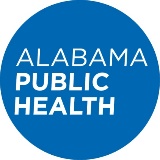 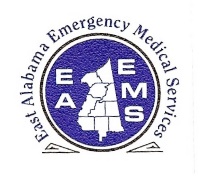 Please complete this form with the following information:LAST NAME:  		FIRST NAME:   		EMAIL ADDRESS:	CONTACT PHONE #:	MAILING ADDRESS:  STREET OR PO BOX:				    CITY/STATE/ZIP:		ORGANIZATION:	OCCUPATION (Doctor, Nurse, EMSP):	LOCATION:          	Oxford Civic Center	401 McCullars Lane	Oxford, Alabama 36203	COST:	FREE (Lunch and snacks will be provided) TIME:	Registration 7:30 am CST.   Full Agenda to follow later. DATE:                       	April 24, 2024	CONTACT:            	East Alabama EMS, Inc. (Region 2) 205.763.8400  RETURN FORM TO:  East Alabama EMS, Inc.                                     Fax 205-863-8402 or Email:   allan.pace@eastalabamaems.com HOTEL RESERVATION INFORMATION:	Hilton Garden Inn, Oxford, AL (Rate is for One or Two Nights)			Booking Link:  East Alabama EMS			If you call the hotel, 256-831-0083, use SRP code 915DOC/DISK:  SUPPORT:   2024 Region 2 Stroke Symposium Registration Form  				